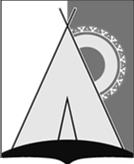 АДМИНИСТРАЦИЯ СЕЛЬСКОГО ПОСЕЛЕНИЯ РУССКИНСКАЯСургутского районаХанты-Мансийского автономного округа - ЮгрыПОСТАНОВЛЕНИЕ «27» ноября 2018 года						                                             № 154д. РусскинскаяО внесении дополнении в постановление администрациисельского поселения Русскинская от 24.07.2018 года № 75	В целях приведения нормативного правового акта в соответствие с действующим законодательством дополнить пункт 1 подпунктом 1.4.:	"1.4. Перечень нормативных правовых актов, содержащих обязательные требования, оценка соблюдения которых оценивается при проведении мероприятий по муниципальному контролю за соблюдением правил благоустройства на территории муниципального образования сельское поселение Русскинская, согласно приложения".	2. Опубликовать (обнародовать) настоящее постановление и разместить на официальном сайте муниципального образования сельское поселение Русскинская.	3. Настоящее постановление вступает в силу после официального опубликования (обнародования).	4. Контроль за выполнением настоящего постановления возложить на главу сельского поселения Русскинская.Глав поселения                                                                                            А.Н. Соболев                                                                                               Приложение к  проекту постановления                                                                                                администрации сельского поселения                                                                                              Русскинская от «27» ноября 2018 года №154     Переченьнормативных правовых актов, содержащих обязательных требования, оценка соблюдения которых оценивается при проведении мероприятий по муниципальному контролю за соблюдением правил благоустройства на территории муниципального образования сельское поселение Русскинская№Наименование и реквизиты актаКраткое описание круга лиц и (или) перечня объектов, в отношении которых устанавливаются обязательные требованияУказание на структурные единицы акта, соблюдение которых оценивается при проведении мероприятий по контролю1Кодекс Российской Федерации об административных правонарушенияхюридические лица, индивидуальные предпринимателистатья 11.212Федеральный закон от 06.10.2003 № 131-ФЗ «Об общихпринципах организации местного самоуправления в Российской Федерации»юридические лица и индивидуальныепредпринимателипункт 5 части 1 статьи 14 3Федеральный закон от 26.12.2008 № 294-ФЗ «О защите прав юридических лиц и индивидуальных предпринимателей при осуществлении государственного контроля (надзора) и муниципального контроля»юридические лица, индивидуальные предпринимателичасть 1 статьи 9, часть 1 статьи 10, 
часть 1 статьи 11, часть 1 статьи 124Постановление администрации сельского поселения Русскинская от "28" ноября 2018 № 153 "Об утверждении административного регламента осуществления муниципального контроля за соблюдением правил благоустройства на территории муниципального образования сельское поселение Русскинскаяюридические лица, индивидуальные предприниматели(текст в полном объеме)